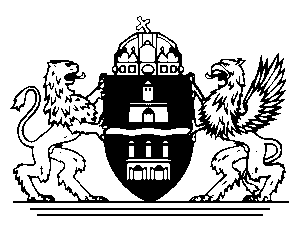 BUDAPEST FŐVÁROS ÖNKORMÁNYZATApályázati felhívást tesz közzéa tanulásban és a sportban kiemelkedő teljesítménytnyújtó fiatalok számára."ÉLEN A TANULÁSBAN, ÉLEN A SPORTBAN 2015" Budapest, 2015.„Élen a tanulásban, élen a sportban” pályázat elnyerésének feltételeiA pályázat célja:A fővárosi tanulóifjúság ösztönzése a szellemi és fizikai képességek folyamatos fejlesztésére, a tanulás és a sport helyes arányainak kialakítására.A köznevelési intézmények és a sportegyesületek kapcsolatának erősítése, továbbfejlesztése.A tanulásban és a sportban kiemelkedő teljesítményt nyújtó fiatalok eredményeinek elismerése.A pályázatot kiírja és elbírálja: Budapest Főváros Önkormányzata.A pályázat elnyerésére az adatlapot  az alábbi feltételekkel lehet benyújtani:A./ Tanulmányi eredmények:A budapesti alapfokú köznevelési  intézmények 5-8. évfolyamú tanulói, akiknek a tanulmányi átlaga 4,80  vagy annál magasabb.A budapesti középfokú  köznevelési intézmények 9-14. évfolyamú tanulói, akiknek a tanulmányi átlaga 4,50  vagy annál magasabb.A budapesti székhelyű felsőfokú oktatási intézmények nappali tagozatának hallgatói, akiknek a tanulmányi átlaga 4,00  vagy annál magasabb. Mindhárom kategóriában a sajátos nevelési igényű diákok és hallgatók jelentkezését is várjuk.A tanulmányi átlagnál a 2014/2015-ös tanév I. félévét, illetve felsőoktatási intézményeknél a 2014/2015. tanév első félév vizsgaidőszakában letett vizsgák eredményének átlagát kell figyelembe venni.A tanulmányi eredmény tekintetében csak számszerűsített átlag fogadható el!B./ Sporteredmények:Azok jelentkezhetnek, akik eredményesen szerepeltek 2014. évben a következő dokumentált, elfogadott, hitelesített és ellenőrizhető egyéni és csapatversenyeken, melyek a sportági szakszövetségek, valamint sportszövetségek hivatalos versenynaptárában szerepeltek. Több fordulós versenyek, bajnokságok esetében a 2014. évben lezárultakat vesszük figyelembe.Egyetemi Világbajnokság, Főiskolai EB,Európai Egyetemi Játékok		I-VI. helyFelnőtt ill. korosztályos VB-EB, 				                                      
Középiskolai Világbajnokság (ISF), valamint Világkupa (egyéni szám, vagy csapatverseny)	Hazai országos, vagy bp-i felnőtt bajnokságok	egyéni	versenyszámban					       	I-VI. helycsapatversenyben						       	I-III. helyOrszágos, vagy budapesti korosztályos bajnokságok	országos egyéni versenyszámban				      	I-VI. helyországos csapatversenyben					       	I-III. helybudapesti egyéni versenyszámban 				       	I-III. helybudapesti csapatversenyben						I. helyMagyar  Országos Bajnokság
egyéni versenyszámban						I-III. hely
csapatversenyben	     						I. helyDiákolimpia országos döntő	
egyéni versenyszámban						I-III. hely
csapatversenyben							I. helyC./ Igazolások:Tanulmányi eredmények: A 2014/2015-ös tanév első félévi tanulmányi átlageredménye, melyről a köznevelési   intézmény által a pályázatra jelentkező nevére kiállított félévi értesítő másolatát kell csatolni. A másolatot az intézmény vezetőjével hitelesíttetni kell (intézményvezető, vagy tanulmányi iroda aláírása, köznevelési intézmény bélyegzője). Amennyiben a félévi értesítő vonatkozó oldala nem tartalmazza a tanuló nevét, úgy azt a másolatra a hitelesítés előtt rá kell vezetni. Tanulmányi átlageredmény: a magatartás és szorgalom jegyek kivételével, az összes számmal meghatározott érdemjegy, vagy vizsgaeredmény számtani átlaga. A csak szöveges értékelést kapott tárgyak eredményét a számításnál figyelmen kívül kell hagyni. A tanulmányi átlageredményt az adatlapon fel kell tüntetni!Sporteredmények:I.	esetén	országos sportági szakszövetség, vagy országos sportági szövetségII.	esetén	országos, illetve budapesti sportági szakszövetség, vagy sportszövetségIII.	esetén	országos, illetve budapesti sportági szakszövetség, vagy sportszövetségIV.	esetén	Magyar, illetve Budapesti  SportszövetségV.	esetén	Magyar  SzövetségSajátos nevelési igényű tanulók/hallgatók esetén a sportszövetségi igazolást a verseny jellege szerinti szakszövetségnek kell igazolni.A sportedmények igazolását az adatlapon kell teljesíteni !A bíráló bizottság javaslata meghozatalánál a tanuló/hallgató számára legkedvezőbb                                  – egy sporteredményt –, (a B./ pont alatt meghatározott versenyek legjobb eredményét) és a tanulmányi átlagát veszi figyelembe.A bírálatnál előnyt élveznek az olimpiai sportágakban elért eredmények.Figyelem! Az adatokat a mellékelt nyomtatványon 2 példányban (1 eredeti és 1 másolat) lehet benyújtani a Budapesti  Szövetséghez (1053 Budapest Curia u 3 . III. ½. emelet 2.).HATÁRIDŐ:                  2015.május 29. péntek 12.00  óráigEgyéb mellékleteket (pl. díszoklevél fénymásolata, fotó, stb.) az értékelésnél nem veszünk figyelembe.Az adatlapok a Budapesti  Szövetségnél (1053 Budapest, Curia u. 3. III. ½. emelet 2.), valamint a tankerületi köznevelési és kerületi sportigazgatási szervezeteknél és a felsőoktatási intézmények testnevelési tanszékein igényelhetők, vagy letölthetők a Városháza honlapjáról (www.budapest.hu) címen. A pályázat elnyerésével kapcsolatban információ kérhető: Thék Zsuzsa vezető főtanácsostól (telefon: 999-9468), vagy Németberta Sándor vezető főtanácsostól (telefon: 327-1289), illetve Pinnyey Richárd BDSZ főtitkártól (telefon: 266-7993).A beadási határidő után, vagy postán határidőn túl feladott, illetve téves címre küldött, továbbá a formailag hibás, hiányos, vagy az elbírálásra alkalmatlan, valótlan adatokat tartalmazó kérelmeket a bíráló bizottság nem értékeli. Hiánypótlásra a pályázatra jelentkezőt nem szólítjuk fel.A felhívás a jelentkezési adatlappal együtt fénymásolható!Budapest, 2015. március  		dr. Nagy Gábor Tamás		Emberi Erőforrások és Nemzetközi Kapcsolatok 		bizottság elnökeBUDAPEST FŐVÁROS2015. évi„Élen a tanulásban, élen a sportban” 		                          KÖTELEZŐ KITÖLTENI*pl: 8 oszt. ált. isk., 6 oszt. gimn., 8 oszt. gimn., vagy 12 évf. ált. isk. és gimn., stb.** A tanulmányi átlageredményt – a jelentkező nevére kiállított félévi értesítő másolatában – mellékelni kell, lásd. kiírás C) pont. Igazolások, tanulmányi eredmények alatt. A tanulmányi átlag (kerekítés nélkül) kiszámítása és feltüntetése kötelező!Hozzájárulok az adatlapban közölt adatoknak az elbíráláshoz szükséges nyilvántartásához és feldolgozásához, továbbá tudomásul veszem, hogy a pályázat elnyerése esetén törzsadataim (kategória, név, iskola neve, sportág) közzétételre kerülnek a Főpolgármesteri Hivatal Ügyfélszolgálati Irodáján, illetve megjelennek a Városháza honlapján.Tudomásul veszem továbbá , hogy adataimat a pályázat lebonyolítója az információs önrendelkezési jogról és az információs szabadságról szóló 2011. évi CXII. törvény rendelkezéseinek betartásával kezeli.Budapest, 2015. ……………………………          ..................................          	ph.           	..................................	 testnevelő	    	  igazgató ill. tanszékvezető
			  	....................................	     		..........................	pályázó	                                                                                  szülő (kiskorú pályázó esetén)                                                                                     Csak a kiírással együtt értelmezhető!NévLakcímSzületési hely, időKöznevelési intézmény neve:típusa*címe                                                                 telefonszáma:                                                                 telefonszáma:Tanuló/hallgató évfolyama, osztályaTanuló/hallgató évfolyama, osztályatanulmányi átlageredménye 2014/2015. tanév I. félév**tanulmányi átlageredménye 2014/2015. tanév I. félév**Testnevelő neveSportág megnevezéseSportegyesület neveEdző neveAz értékelés szempontjából figyelembe vehető jelentősebb eredmények(a kiírás B. pontjának felsorolása szerint)Az értékelés szempontjából figyelembe vehető jelentősebb eredmények(a kiírás B. pontjának felsorolása szerint)Az értékelés szempontjából figyelembe vehető jelentősebb eredmények(a kiírás B. pontjának felsorolása szerint)Az értékelés szempontjából figyelembe vehető jelentősebb eredmények(a kiírás B. pontjának felsorolása szerint)I,  Egyetemi Világbajnokság, Főiskolai EB,Európai Egyetemi Játékok, felnőtt ill. korosztályos VB, EB, Középiskolai Világbajnokság (ISF), VilágkupaIdőpontHelyszínHelyezésOrszágos sportági szakszövetségi, vagy sportszövetségi igazolás                   (ph.+aláírás)Országos sportági szakszövetségi, vagy sportszövetségi igazolás                   (ph.+aláírás)Országos sportági szakszövetségi, vagy sportszövetségi igazolás                   (ph.+aláírás)Országos sportági szakszövetségi, vagy sportszövetségi igazolás                   (ph.+aláírás)II. Hazai országos vagy bp-i felnőtt bajnokságokIdőpontHelyszínHelyezésOrszágos, illetve budapesti szakszövetségi, vagy sportszövetségi igazolás     (ph.+aláírás)Országos, illetve budapesti szakszövetségi, vagy sportszövetségi igazolás     (ph.+aláírás)Országos, illetve budapesti szakszövetségi, vagy sportszövetségi igazolás     (ph.+aláírás)Országos, illetve budapesti szakszövetségi, vagy sportszövetségi igazolás     (ph.+aláírás)III. Országos, vagy budapesti korosztályos bajnokságokIdőpontHelyszínHelyezésOrszágos, illetve budapesti szakszövetségi, vagy sportszövetségi igazolás   (ph.+ aláírás)Országos, illetve budapesti szakszövetségi, vagy sportszövetségi igazolás   (ph.+ aláírás)Országos, illetve budapesti szakszövetségi, vagy sportszövetségi igazolás   (ph.+ aláírás)Országos, illetve budapesti szakszövetségi, vagy sportszövetségi igazolás   (ph.+ aláírás)IV. Magyar  Országos Bajnokság IdőpontHelyszínHelyezésEgyéni:Csapat:Magyar, ill. budapesti egyetemi-főiskolai sportszövetségi igazolás               (ph.+ aláírás)Magyar, ill. budapesti egyetemi-főiskolai sportszövetségi igazolás               (ph.+ aláírás)Magyar, ill. budapesti egyetemi-főiskolai sportszövetségi igazolás               (ph.+ aláírás)Magyar, ill. budapesti egyetemi-főiskolai sportszövetségi igazolás               (ph.+ aláírás)V. Diákolimpia országos döntőIdőpontHelyszínHelyezésEgyéni:Csapat:Magyar  Szövetség-i igazolás                                                         (ph. + aláírás)Magyar  Szövetség-i igazolás                                                         (ph. + aláírás)Magyar  Szövetség-i igazolás                                                         (ph. + aláírás)Magyar  Szövetség-i igazolás                                                         (ph. + aláírás)Egyéb fontos közlendő: 